Основные результативные мероприятия военно-патриотического клуба «Ирбис» за 2017-18 учебный  год Февраль Клуб участвовал  в первенстве города Барнаула «А ну-ка парни»,   из 25 команд военно-патриотических клубов мы заняли 3 место,   в личном первенстве Русских Вячеслав   занял 3 место, сделав на турнике 14 раз «Выход силой» . Районный смотр конкурс ВПК- 1 место Март Участие в краевых соревнования по огневой подготовке ( соревнование включало в себя следующие этапы: стрельба из пневматической винтовки ( в положении лежа, с колена, стоя) разборка сборка АК-74 и сборка магазина метание гранаты в цельСтало традицией участие клуба в проведении встреч с участниками локальных войн: наши взрослые товарищи делятся воспоминаниями, показывают фотографии. Таких встреч за минувший год было две.АпрельЭтот месяц был целиком посвящён подготовке к участию в Митинге ко Дню Победы и участию в акции «Бессмертный полк». И в мае курсанты клуба прошли по центральной площади села и представили на суд односельчан показательные выступления. А Вахта Памяти – это уже традиция! В этот же месяц мы принимали участие в краевой игре «Зарница»,  в лагере «Юность»  . Это был первый опыт участия в таких крупных соревнованиях. Познакомились с тактической игрой «Лазертак» , теперь знаем, что такое тропа разведчика.   Июль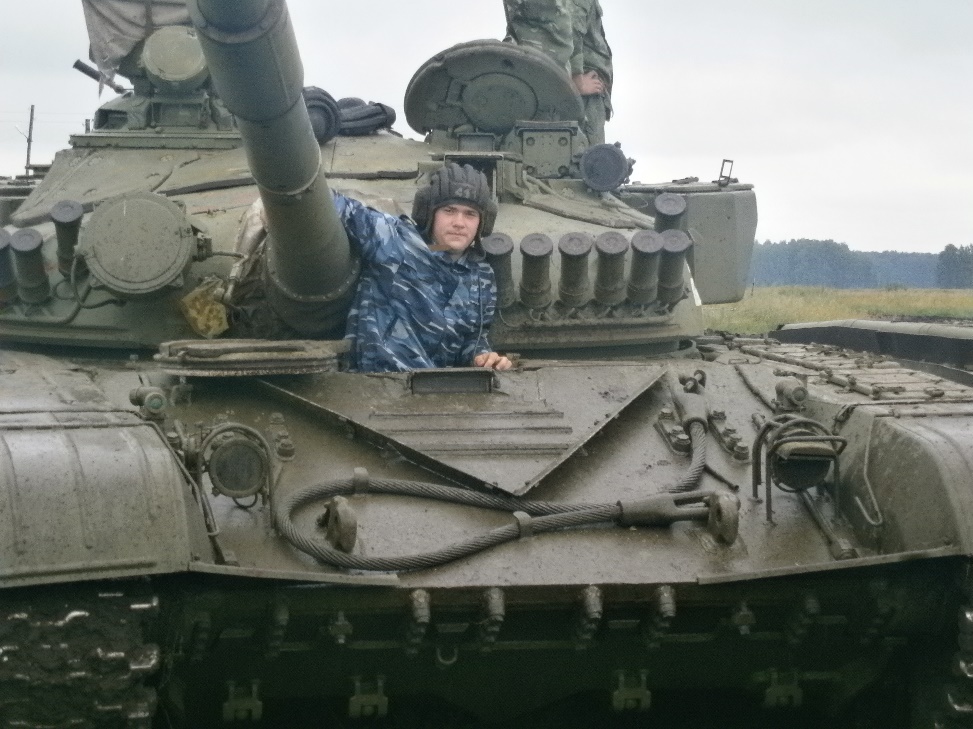  Курсанты клуба в этом месяце  побывали  в краевой профильной смене «Юный танкист», это были соревнования, к этому времени у нас уже был опыт, и мы  заняли первое место в сводном протоколе.  Курсанты ВПК показали отличные знания, чувство взаимопомощи,  и физической готовности,  в таких этапах как : горная  подготовка, по переправа через реку, а самое главное это выживание в природной среде и прохождение больших расстояний по горной местности.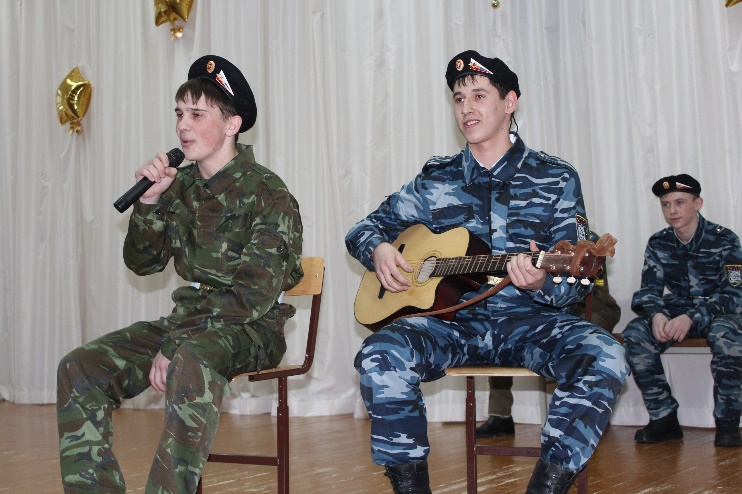  Май Участие в митинге села, «Вахта памяти», прохождение строевой песней по площади села.Встреча с «детьми войны».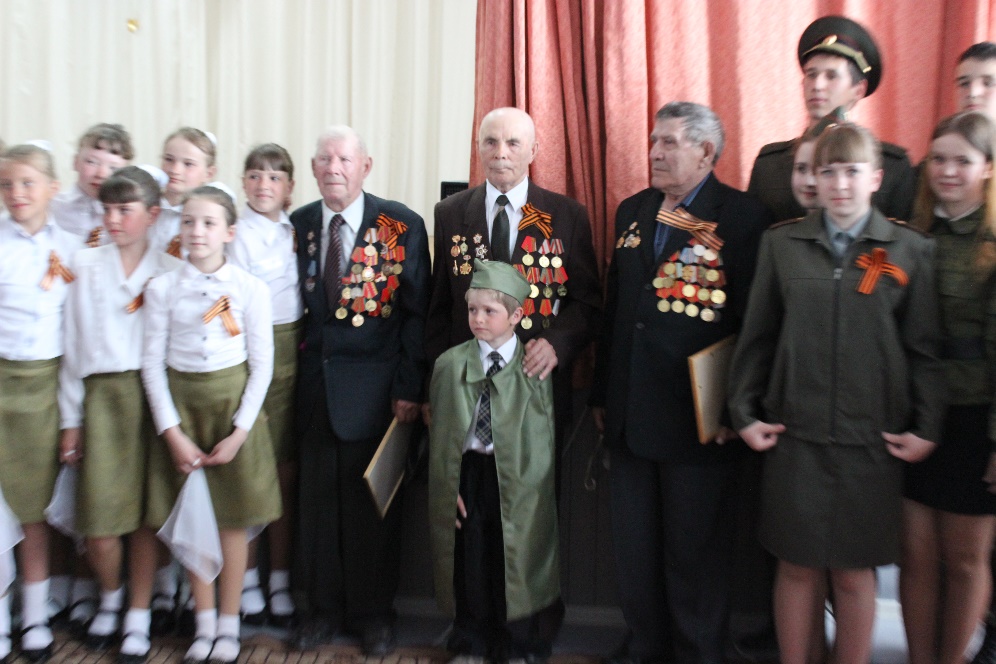  Июнь  Военно- полевые сборы От клуба участвовало 5 человекПо итогам сборов в общекомандном зачете школа заняла 1 место. Июль 2 недели провели члены ВПК Ирбис на раскопках в р. Карелии в составе краевого отряда памяти «Высота» Сентябрь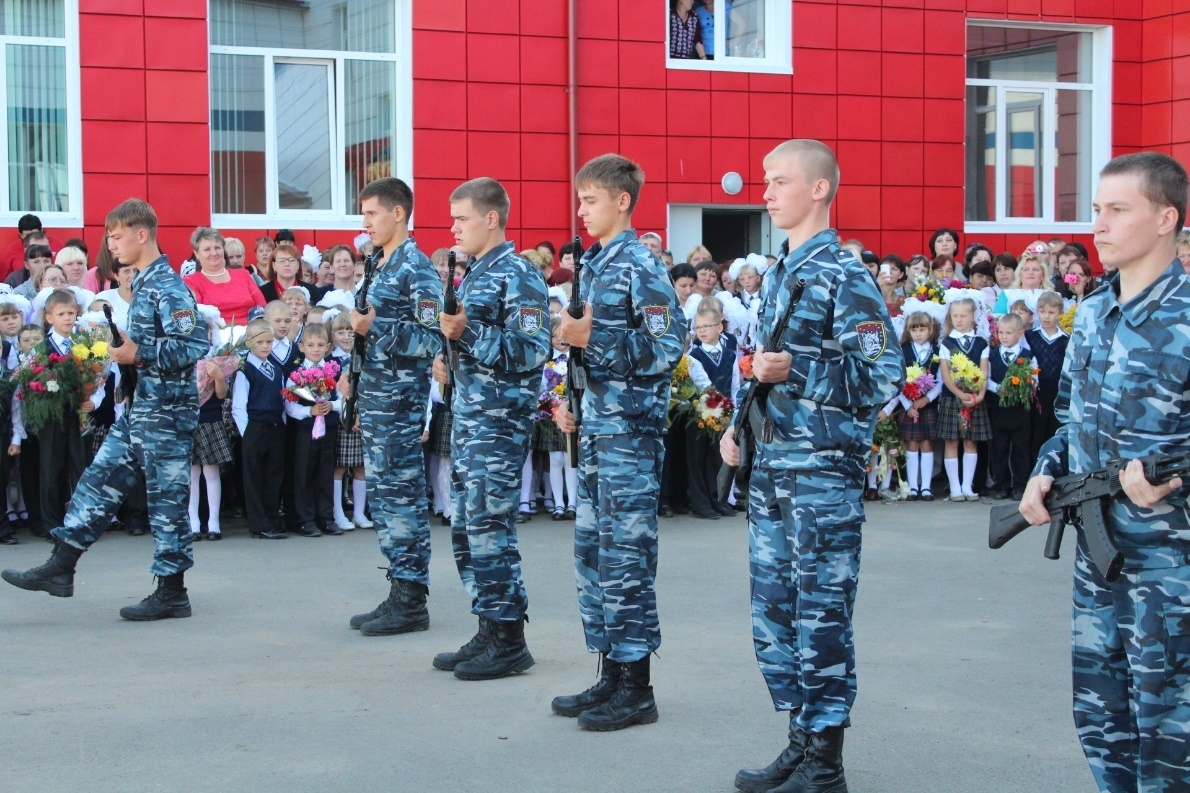 Участие в общешкольной линейке посвященной Дню Знаний (вынос флага, показательные выступления) ОктябрьПосвящение в члены клуба новобранцев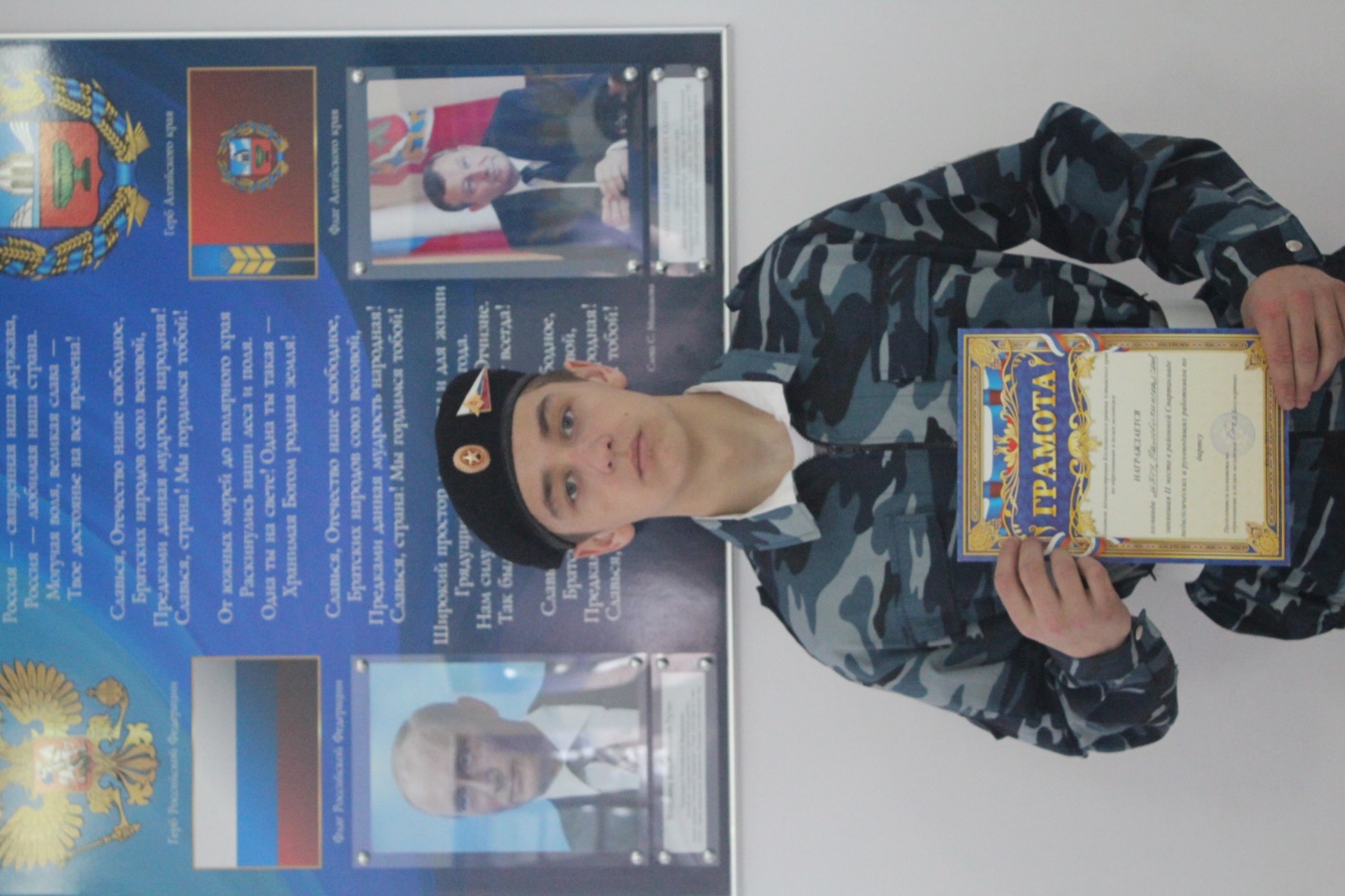 Ноябрь29 ноября приняли участие в мероприятии,   в ЗАТО «Сибирский» в рамках взаимодействия клубов. ДекабрьНаш клуб участвовал  в первенстве города Барнаула «А ну-ка парни»,   из 19 команд военно-патриотических клубов мы заняли 5-е место, а курсант Бражников Иван 1-е место в личном первенстве толчок гири и курсант Креклин Роман 1-е место по сборке и разборке автомата.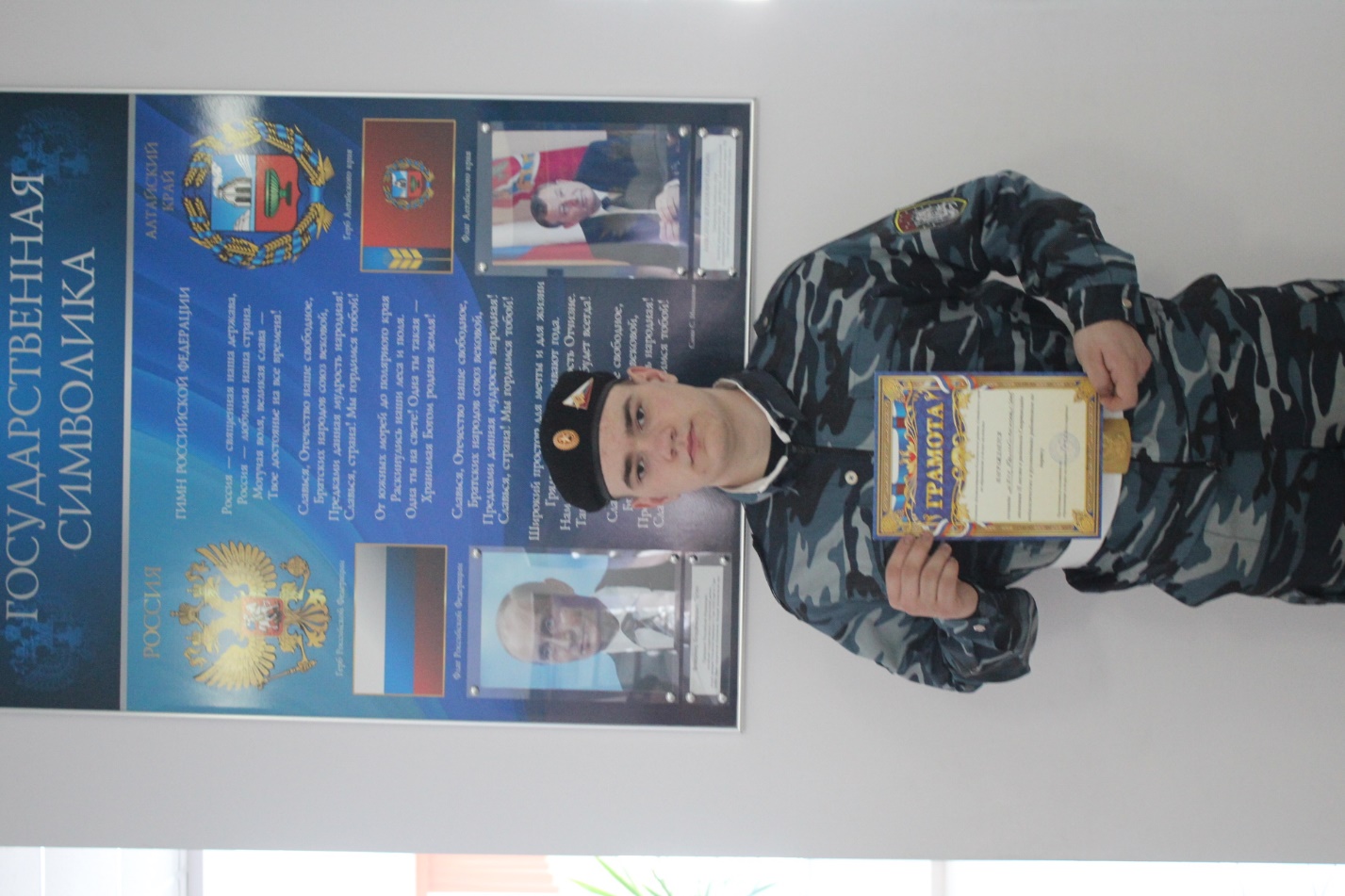 